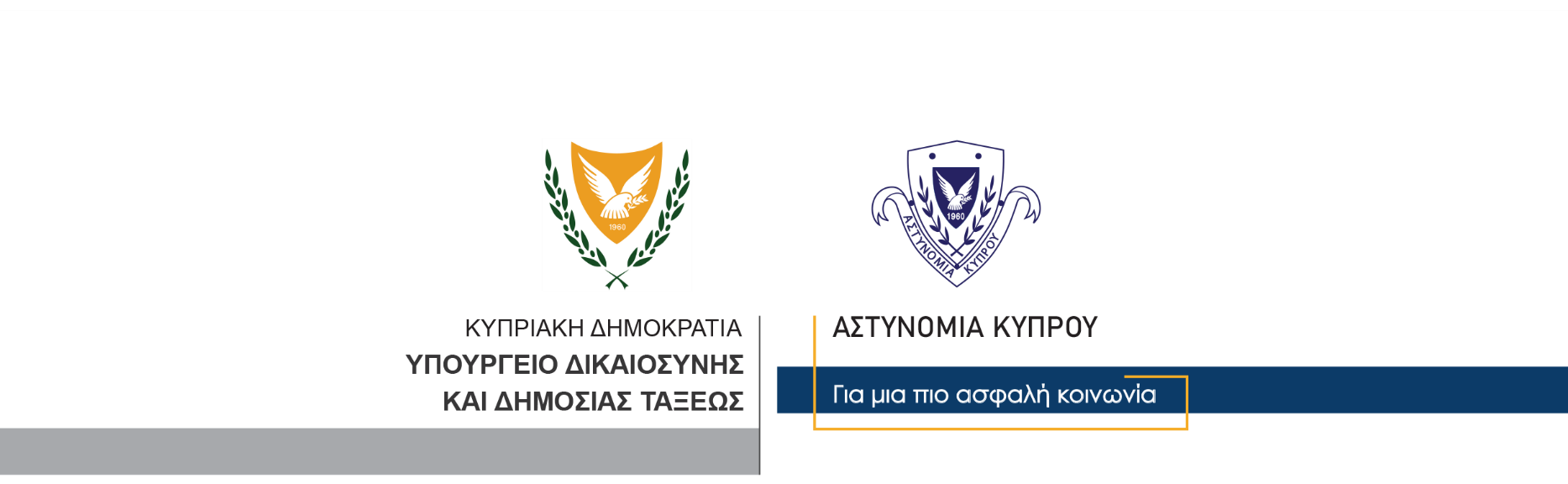 4 Φεβρουαρίου, 2021  Δελτίο Τύπου 2 -  Σύλληψη 33χρονου βάσει Ευρωπαϊκού Εντάλματος Σύλληψης Συνελήφθη σήμερα και τέθηκε υπό κράτηση 33χρονος, εναντίον του οποίου εκκρεμούσε Ευρωπαϊκό Ένταλμα Σύλληψης, για έκτιση ποινής φυλάκισης τεσσάρων ετών, για υπόθεση απόπειρας ληστείας που διαπράχθηκε σε χώρα του εξωτερικού, το 2011.   Κλάδος ΕπικοινωνίαςΥποδιεύθυνση Επικοινωνίας Δημοσίων Σχέσεων & Κοινωνικής Ευθύνης